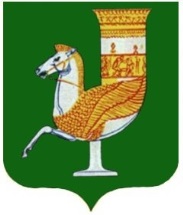 П  О  С  Т  А  Н  О  В  Л  Е  Н  И  Е   АДМИНИСТРАЦИИ   МУНИЦИПАЛЬНОГО  ОБРАЗОВАНИЯ «КРАСНОГВАРДЕЙСКИЙ  РАЙОН»От 09.09.2019г.  №_556с. КрасногвардейскоеО внесении изменений  в приложение №1, №2 к постановлению администрации МО «Красногвардейский район» от 12.08.2016г. № 354 «Об утверждении Перечня многоквартирных домов в Красногвардейском районе, в отношении которых планируется выполнение работ по капитальному ремонту общего имущества в 2017-2019 годах»В связи с уточнёнными данными собираемости взносов на капитальный ремонт общего имущества многоквартирных домов на 2019 год и в целях приведения в соответствие с действующим законодательством нормативно правовых  актов  администрации МО «Красногвардейский район», руководствуясь  Уставом МО «Красногвардейский  район»ПОСТАНОВЛЯЮ:	1.Внести изменения в приложение № 1, №2 к постановлению администрации МО «Красногвардейский район» от 12.08.2016г. № 354 «Об утверждении Перечня многоквартирных домов в Красногвардейском районе, в отношении которых планируется выполнение работ по капитальному ремонту общего имущества в 2017-2019 годах» изложив его в новой редакции (Приложение №1, №2).2.Опубликовать настоящее постановление в районной газете «Дружба» и разместить на официальном сайте администрации МО «Красногвардейский район» в сети «Интернет».3.Контроль за исполнением данного постановления возложить на заместителя главы администрации МО «Красногвардейский район» по вопросам строительства, ЖКХ, ТЭК, связи и транспорта  (А.Ю. Мышкин).4.Настоящее постановление вступает в силу с момента его подписания. Глава МО «Красногвардейский   район»				                     А.Т. ОсмановПриложение №1                                                                                                                                                                                                                                                               к постановлению администрации                                                                                                                                                                                                                                                                МО «Красногвардейский район»                                                                                                                                                                                                                                                                      От 09.09.2019г. № 556                       Приложение №1                                                                                                                                                                                                                                                               к постановлению администрации                                                                                                                                                                                                                                                                МО «Красногвардейский район»                                                                                                                                                                                                                                                                      от                                      _№      _                                                           Перечень  многоквартирных  домов в Красногвардейском районе,в  отношении  которых  планируется  выполнение  работ  по  капитальному  ремонту  общего  имущества в 2017-2019 годахУправляющий делами администрацииМО «Красногвардейский район»  -начальник  общего отдела                                                                                                                     А.А. КатбамбетовПриложение №2                                                                                                                                                                                                                                                               к постановлению администрации                                                                                                                                                                                                                                                                МО «Красногвардейский район»                                                                                                                                                                                                                                                                      От 09.09.2019г. № 556                       Приложение №2                                                                                                                                                                                                                                                               к постановлению администрации                                                                                                                                                                                                                                                                МО «Красногвардейский район»                                                                                                                                                                                                                                                                      от                                      _№      _                                                           Реестр многоквартирных домов по  видам  ремонтаУправляющий делами администрацииМО «Красногвардейский район»  -начальник  общего отдела                                                                                                                     А.А. КатбамбетовАдрес  многоквартирного  дома (далее – МКД)ГодГодМатериал стенМатериал стенКоличество этажейКоличество подъездовОбщая  площадь МКД, всего (квадратных  метров)Площадь помещений МКДПлощадь помещений МКДКоличество  жителей, зарегистрированных  в МКД  на  дату  утверждения  краткосрочного  плана (человек)Стоимость  капитального  ремонтаСтоимость  капитального  ремонтаСтоимость  капитального  ремонтаСтоимость  капитального  ремонтаСтоимость  капитального  ремонтаПлановая дата завершения  работ (год)Адрес  многоквартирного  дома (далее – МКД)Год  постройки МКДзавершение  последнего  капитального  ремонтаМатериал стенМатериал стенКоличество этажейКоличество подъездовОбщая  площадь МКД, всего (квадратных  метров)всего (кв.м.)в том числе жилых помещений, находящихся   в  собственности   граждан (кв.м.)Количество  жителей, зарегистрированных  в МКД  на  дату  утверждения  краткосрочного  плана (человек)всего (рублей)в  том  числев  том  числев  том  числев  том  числеПлановая дата завершения  работ (год)Адрес  многоквартирного  дома (далее – МКД)Год  постройки МКДзавершение  последнего  капитального  ремонтаМатериал стенМатериал стенКоличество этажейКоличество подъездовОбщая  площадь МКД, всего (квадратных  метров)всего (кв.м.)в том числе жилых помещений, находящихся   в  собственности   граждан (кв.м.)Количество  жителей, зарегистрированных  в МКД  на  дату  утверждения  краткосрочного  плана (человек)всего (рублей)за  счет средств Фонда (рублей)за счет средств республиканского бюджета РА  (рублей)за счет  средств местного бюджета (рублей)за счет средств собственников помещений в МКД (рублей)Плановая дата завершения  работ (год)123445678910111213141516Муниципальное  образование «Красногвардейский  район»Муниципальное  образование «Красногвардейский  район»Муниципальное  образование «Красногвардейский  район»Муниципальное  образование «Красногвардейский  район»Муниципальное  образование «Красногвардейский  район»Муниципальное  образование «Красногвардейский  район»Муниципальное  образование «Красногвардейский  район»Муниципальное  образование «Красногвардейский  район»Муниципальное  образование «Красногвардейский  район»Муниципальное  образование «Красногвардейский  район»Муниципальное  образование «Красногвардейский  район»Муниципальное  образование «Красногвардейский  район»Муниципальное  образование «Красногвардейский  район»Муниципальное  образование «Красногвардейский  район»Муниципальное  образование «Красногвардейский  район»Муниципальное  образование «Красногвардейский  район»Муниципальное  образование «Красногвардейский  район»Итого по муниципальному образованию «Красногвардейский  район»Итого по муниципальному образованию «Красногвардейский  район»Итого по муниципальному образованию «Красногвардейский  район»Итого по муниципальному образованию «Красногвардейский  район»Итого по муниципальному образованию «Красногвардейский  район»Итого по муниципальному образованию «Красногвардейский  район»Итого по муниципальному образованию «Красногвардейский  район»1.а.Хатукай, ул. 50 лет Октября, 6196020172017кирпич22690,00339,10339,1036851143,230,000,000,00851143,23декабрь 20172.а. Хатукай, ул. Комсомольская,2а198820172017кирпич22855,85855,85753,126389279,930,000,000,00389279,93декабрь 20173.а.Хатукай, ул. Первомайская, 4197320192019кирпич21612,0612,0577,6421350000,00,000,000,001350000,0декабрь 20194.с.Красногвардейское ул. Чапаева, 151192820072007кирпич23920,0859,7859,7492504933,000,000,000,002504933,00декабрь 20185.с.Красногвардейское ул. Первомайская,261976--кирпич22473,1426,7426,716400000,000,000,000,00400000,00декабрь 20196.с.Красногвардейское ул. Первомайская,281977--кирпич22459,6413,2413,217299500,000,000,000,00299500,00декабрь 2019Адрес многоквартирного  домаСтоимость  капитального  ремонта  всего (рублей)Виды ремонта, установленные  частью 1 статьи 166 ЖК РФВиды ремонта, установленные  частью 1 статьи 166 ЖК РФВиды ремонта, установленные  частью 1 статьи 166 ЖК РФВиды ремонта, установленные  частью 1 статьи 166 ЖК РФВиды ремонта, установленные  частью 1 статьи 166 ЖК РФВиды ремонта, установленные  частью 1 статьи 166 ЖК РФВиды ремонта, установленные  частью 1 статьи 166 ЖК РФВиды ремонта, установленные  частью 1 статьи 166 ЖК РФВиды ремонта, установленные  частью 1 статьи 166 ЖК РФВиды ремонта, установленные  частью 1 статьи 166 ЖК РФВиды ремонта, установленные  частью 1 статьи 166 ЖК РФВиды  ремонта, установленные нормативным правовым актов РАВиды  ремонта, установленные нормативным правовым актов РАВиды  ремонта, установленные нормативным правовым актов РАВиды  ремонта, установленные нормативным правовым актов РААдрес многоквартирного  домаСтоимость  капитального  ремонта  всего (рублей)ремонт внутридомовых  инженерных систем(руб.)ремонт или замена лифтового оборудованияремонт или замена лифтового оборудованияремонт крыширемонт крыширемонт подвальных помещенийремонт подвальных помещенийремонт фасадаремонт фасадаремонт фундаментаремонт фундаментаутепление фасадов (руб.)переустройство невентилируемой  крыши на вентилируемую крышу, устройство выходов на  кровлю (руб.)установка коллективных (общедомовых) приборов  учета  и  узлов управления (руб.)другие виды (руб.)Адрес многоквартирного  домаСтоимость  капитального  ремонта  всего (рублей)ремонт внутридомовых  инженерных систем(руб.)единицрублейкв.м.руб.кв.м.руб.кв.м.руб.куб.м.руб.утепление фасадов (руб.)переустройство невентилируемой  крыши на вентилируемую крышу, устройство выходов на  кровлю (руб.)установка коллективных (общедомовых) приборов  учета  и  узлов управления (руб.)другие виды (руб.)1.а.Хатукай, ул. 50 лет Октября, 6851143,23116115,23--239,00693000---4650-37378---2.а. Хатукай, ул. Комсомольская, 2а389279,93389279,93--------------3.а.Хатукай, ул.Первомайская,4 1350000,0---650,001100000,0--4,550000,004,40100000,0--100000,0-4.с.Красногвардейское, ул.Чапаева,1512504933,0---1500,001500000,0---------955.с.Красногвардейское ул. Первомайская,26400000,00-------444,8400000------6.с.Красногвардейское ул. Первомайская,28299500,0-------425,3299500------